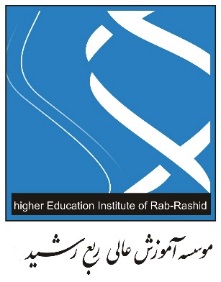 معاونت آموزشی و پژوهشی
همانندجویی پیشنهاده (پروپوزال) و پایان‌نامه کارشناسی ارشد
قوانین همانندجویی:1. دانشجو موظف است پیش از دفاع از پیشنهاده (پروپوزال) یا پایان‌نامه، اصالت محتوای آن را در سامانه همانندجو بررسی کند.2. دانشجو موظف است متن پیشنهاده (پروپوزال) یا پایان‌نامه خود را از ابتدای فصل اول تا پیش از مراجع، در سامانه همانندجویی کند.3. درصد همانندی کل پیشنهاده (پروپوزال) یا پایان‌نامه حداکثر 30 درصد است.5. درصد همانندی پیشنهاده (پروپوزال) یا پایان‌نامه از هر منبع نباید بیشتر از 5 درصد باشد.مراحل همانندجویی در سامانه: 1. جهت نام‌نویسی به نشانیtik.irandoc.ac.ir مراجعه و درقسمت نام‌نویسی، اطلاعات خواسته شده را وارد کنید. پس از نام‌نویسی یک لینک فعال‌سازی به رایانامه شما فرستاده می‌شود که با کلیک روی آن، حساب کاربری فعال می‌شود. 2. از قسمت ورود در صفحه اول سایت، آدرس رايانامه (ايميل) و رمز عبور ثبت شده در مرحله قبلی را وارد کرده و بر روی دکمه ورود کليک کنيد.3. پروفايل شما در قسمت داشبورد، دارای گزينه‌های» درخواست‌های گذشته «و» درخواست تازه «است. بر روی "درخواست تازه" در قسمت "پیشنهاده (پروپوزال) کارشناسی ارشد"  یا "پايان‌نامه کارشناسی ارشد" کليک کنيد. 4. نوع درخواست و نوع متن ارسالی را انتخاب کنيد. لازم است متن پایان‌نامه نگارش یافته به طور کامل (بجز صفحات عنوان و تشکر، اشکال و مراجع) در قسمت مربوطه وارد شود. 5. در قسمت ثبت ايميل و شناسه استاد راهنما یا نماینده، آدرس ایمیل mahjouri@raberashidi.ac.ir و شناسه FKPESN را وارد کنید. با ذخيره اطلاعات به صفحه تاييد و پرداخت هدايت می‌شويد، دقت فرماييد که هزينه واريزی بازگردانده نمی‌شود و امكان ويرايش متن پس از پرداخت وجه وجود ندارد. 6. در صورتی که فرايند پرداخت کامل انجام شده باشد، مي‌توانيد برای ديدن نتيجه همانندجويی خود در قسمت پروفايل خود روی آيكون »درخواست‌های گذشته «کليک کنيد. سپس با کليک روی آيكون ذره بين، نتيجه همانندجويی را ببيند. با کليک بر ستون "دريافت مدرک" مي‌توانيد نتيجه همانندجويی را پرينت بگيريد.معاونت آموزشی و پژوهشیمراحل تصویب پروپوزال دانشجویان کارشناسی ارشد:1. تکمیل فرم الف پروپوزال و تحویل آن به گروه علوم زیستی و گروه علوم انسانی 2. تحویل فرم ب پروپوزال (حداکثر یک ماه بعد از تصویب فرم الف) به همراه نتیجه همانندجویی متن پروپوزال به گروه علوم زیستی و گروه علوم انسانی جهت تصویب در شورای تحصیلات تکمیلی موسسه3. ثبت پروپوزال در سامانه ایران داک (sabt.irandoc.ac.ir) توسط دانشجو و پذیرش آن توسط نماینده تحصیلات تکمیلی مراحل دفاع پایان‌نامه دانشجویان کارشناسی ارشد:1. اخذ فرم مجوز دفاع از وبسایت موسسه، تکمیل فرم به همراه درج امضاي دانشجو و استاد راهنما2. تحویل مدارك مورد نیاز (مجوز دفاع، فرم شرکت در جلسات دفاع، نتیجه همانندجویی متن پایان‌نامه و پرینت پایان‌نامه) به نماینده تحصیلات تکمیلی جهت طرح و تایید در جلسه شورای تحصیلات تکمیلی3. دریافت فرم داوری از نماینده تحصیلات تکمیلی و تحویل آن همراه با پایان‌نامه به داور منتخب (حداقل 15 روز قبل از دفاع)4. تنظیم زمان دفاع با استادان راهنما، مشاور، داور و نماینده تحصیلات تکمیلی5. دریافت فرم‌هاي دعوتنامه استادان راهنما، مشاور و داور از نماینده تحصیلات تکمیلی پس از قطعی شدن زمان دفاع6. نصب آگهی زمان و مکان دفاع در سایت و تابلو اعلانات موسسه (4 روز قبل از دفاع)7. ارائه مدارك لازم براي دفاع به نماینده تحصیلات تکمیلی از جمله فرم صورتجلسه دفاع (به صورت تایپ شده در سه نسخه) و فرم ارزیابی پایان‌نامه کارشناسی ارشد (به تعداد استادان داور، راهنما و مشاور)8. انجام دفاع در زمان برنامه‌ریزي شده9. انجام اصلاحات مطرح شده در جلسه دفاع در موعد مقرر10. تحویل تاییدیه اصلاحات پایان‌نامه به نماینده تحصیلات تکمیلی11. ثبت پایان‌نامه نهایی و اصلاح شده در سامانه ایران داك (sabt.irandoc.ac.ir)12. صحافی پایان‌نامه طبق دستورالعمل موسسه13. تکمیل فرم تحویل پایان‌نامه حداکثر 6 ماه بعد از دفاع